Zalk is één van de drie finalisten die strijden om de Nederlandse dorpsvernieuwingsprijs 2022., een prijs van de Landelijke Vereniging van Krachtige Kernen (LVKK). Naast Zalk zijn het Overijsselse Luttenberg en het dorp in de Gelderse Oude IJsselstreek, Varsselder-Veldhunten genomineerd.Op 14 mei, tijdens het PlattelandsParlement in Dalfsen zullen de finaledorpen zich presenteren en wordt de winnaar bekend gemaakt. De derde plaats, goed voor een bedrag van €1.000 hebben we sowieso. Mochten we op de tweede plaats eindigen, dan is de prijs €2.000 en een eerste plaats is goed voor €3.000. Het dorp dat op de eerste plaats eindigt kan, naast dit mooie geldbedrag, ook gaan deelnemen aan de Europese Dorpsvernieuwingsprijs.Rond 17:00 uur wordt de bus met de Zalker afvaardiging vanuit Dalfsen terugverwacht, er zal korte terugblik op de dag worden gegeven en direct daarna wordt de Zalker vrijwilligersprijs 2021 nog uitgereikt.Daarna wordt de uitslag gevierd onder het genot van een hapje en een drankje.WAT: 	Receptie voor alle dorpsbewonersWAAR: 	MDF ‘An de Steege’TIJD:	17:00-18:30 uur(Bij binnenkomst wordt er aan elke bezoeker 2 muntjes voor een drankje uitgedeeld.)Kom ook gezellig langs!https://hetdorpzalk.nl/nieuws/zalk-is-finaledorp-bij-dorpsvernieuwingsprijs-2021----------------------------------------------------------------------------------------------------------------------------------------Ontvang ook de maandelijkse nieuwsbrief:Geef je e-mailadres door via de site www.hetdorpzalk.nl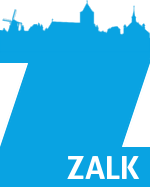 